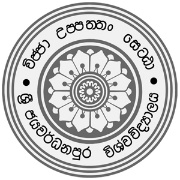 Lecture Recording FormQuality Assurance CellFaculty of Humanities and Social SciencesUniversity of Sri JayewardenepuraCOURSE UNIT SUMMARY DOCUMENT  Department:Course code and Name: Check ListCourse SpecificationLecture Recording FormTutorial/ Practical Recording FormAttendance SheetsStudent Feedback Forms and analysis reportPeer Review FormExam Paper and Marking Scheme LECTURE RECORDING FORMCourse Code and Name:Medium:Day:				Time: 			Venue:	Name of the Lecturer: Department:					Number of Lecture Hours	:Number of Practical Hours	:Number of Field Activity Hours:Number of Tutorial Hours: EVALUATION METHODAssignment: 10%/ 20%Topic:  Due Date: Presentation/ Debate: 10%/ 20%Topic:Date: Mid semester exam: 10%/ 20%Venue:Date: Practical exam/ Spot test: 10%/ 20%Venue:Date: Written Exam: 60%	Multiple Choice Questions/ Structured type questions/ Essay type questionsFIELD VISIT/ INDUSTRIAL VISIT/ STUDY TOUR/ PRACTICAL SESSION	Place/s:	Date/s: 	Number of students participated:TUTORIAL/ PRACTICAL RECORDING FORMCourse Code and Name:Medium:Day:				Time: 			Venue:	Name of the Instructor/ Assistant Lecturer/ Demonstrator: Department:					DateTimeSub TopicsSignatureDateTimeSub TopicsSignature